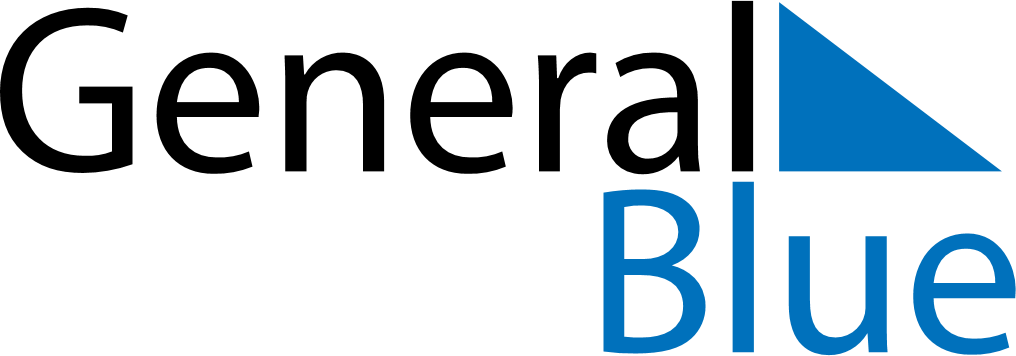 June 2024June 2024June 2024June 2024June 2024June 2024June 2024Zamora, Castille and Leon, SpainZamora, Castille and Leon, SpainZamora, Castille and Leon, SpainZamora, Castille and Leon, SpainZamora, Castille and Leon, SpainZamora, Castille and Leon, SpainZamora, Castille and Leon, SpainSundayMondayMondayTuesdayWednesdayThursdayFridaySaturday1Sunrise: 6:51 AMSunset: 9:50 PMDaylight: 14 hours and 58 minutes.23345678Sunrise: 6:51 AMSunset: 9:50 PMDaylight: 14 hours and 59 minutes.Sunrise: 6:50 AMSunset: 9:51 PMDaylight: 15 hours and 1 minute.Sunrise: 6:50 AMSunset: 9:51 PMDaylight: 15 hours and 1 minute.Sunrise: 6:50 AMSunset: 9:52 PMDaylight: 15 hours and 2 minutes.Sunrise: 6:49 AMSunset: 9:53 PMDaylight: 15 hours and 3 minutes.Sunrise: 6:49 AMSunset: 9:53 PMDaylight: 15 hours and 4 minutes.Sunrise: 6:49 AMSunset: 9:54 PMDaylight: 15 hours and 4 minutes.Sunrise: 6:49 AMSunset: 9:54 PMDaylight: 15 hours and 5 minutes.910101112131415Sunrise: 6:48 AMSunset: 9:55 PMDaylight: 15 hours and 6 minutes.Sunrise: 6:48 AMSunset: 9:56 PMDaylight: 15 hours and 7 minutes.Sunrise: 6:48 AMSunset: 9:56 PMDaylight: 15 hours and 7 minutes.Sunrise: 6:48 AMSunset: 9:56 PMDaylight: 15 hours and 7 minutes.Sunrise: 6:48 AMSunset: 9:57 PMDaylight: 15 hours and 8 minutes.Sunrise: 6:48 AMSunset: 9:57 PMDaylight: 15 hours and 9 minutes.Sunrise: 6:48 AMSunset: 9:58 PMDaylight: 15 hours and 9 minutes.Sunrise: 6:48 AMSunset: 9:58 PMDaylight: 15 hours and 9 minutes.1617171819202122Sunrise: 6:48 AMSunset: 9:58 PMDaylight: 15 hours and 10 minutes.Sunrise: 6:48 AMSunset: 9:59 PMDaylight: 15 hours and 10 minutes.Sunrise: 6:48 AMSunset: 9:59 PMDaylight: 15 hours and 10 minutes.Sunrise: 6:48 AMSunset: 9:59 PMDaylight: 15 hours and 10 minutes.Sunrise: 6:48 AMSunset: 9:59 PMDaylight: 15 hours and 10 minutes.Sunrise: 6:49 AMSunset: 10:00 PMDaylight: 15 hours and 11 minutes.Sunrise: 6:49 AMSunset: 10:00 PMDaylight: 15 hours and 11 minutes.Sunrise: 6:49 AMSunset: 10:00 PMDaylight: 15 hours and 10 minutes.2324242526272829Sunrise: 6:49 AMSunset: 10:00 PMDaylight: 15 hours and 10 minutes.Sunrise: 6:50 AMSunset: 10:00 PMDaylight: 15 hours and 10 minutes.Sunrise: 6:50 AMSunset: 10:00 PMDaylight: 15 hours and 10 minutes.Sunrise: 6:50 AMSunset: 10:00 PMDaylight: 15 hours and 10 minutes.Sunrise: 6:50 AMSunset: 10:00 PMDaylight: 15 hours and 10 minutes.Sunrise: 6:51 AMSunset: 10:00 PMDaylight: 15 hours and 9 minutes.Sunrise: 6:51 AMSunset: 10:00 PMDaylight: 15 hours and 9 minutes.Sunrise: 6:52 AMSunset: 10:00 PMDaylight: 15 hours and 8 minutes.30Sunrise: 6:52 AMSunset: 10:00 PMDaylight: 15 hours and 8 minutes.